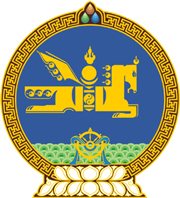 МОНГОЛ УЛСЫН ХУУЛЬ2022 оны 11 сарын 11 өдөр                                                                  Төрийн ордон, Улаанбаатар хот     УСАН ЗАМЫН ТЭЭВРИЙН ТУХАЙ ХУУЛЬД 
     ӨӨРЧЛӨЛТ ОРУУЛАХ ТУХАЙ1 дүгээр зүйл.Усан замын тээврийн тухай хуулийн 18 дугаар зүйлийн 18.1 дэх хэсгийг доор дурдсанаар өөрчлөн найруулсугай:“18.1.Усан замын тээврийн болон усан замын тээврийн хэрэгслийн ашиглалтын аюулгүй байдалд тавих хяналтыг усан замын тээврийн асуудал эрхэлсэн төрийн захиргааны төв байгууллага, хяналт шалгалт хэрэгжүүлэх эрх бүхий байгууллага хэрэгжүүлнэ.”2 дугаар зүйл.Усан замын тээврийн тухай хуулийн 7 дугаар зүйлийн 7.1.3 дахь заалтын “болон улсын мэргэжлийн хяналтын” гэснийг хассугай.3 дугаар зүйл.Энэ хуулийг 2023 оны 01 дүгээр сарын 01-ний өдрөөс эхлэн дагаж мөрдөнө.МОНГОЛ УЛСЫН 		ИХ ХУРЛЫН ДАРГА 				Г.ЗАНДАНШАТАР